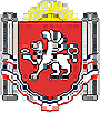 РЕСПУБЛИКА КРЫМРАЗДОЛЬНЕНСКИЙ РАЙОНБОТАНИЧЕСКИЙ СЕЛЬСКИЙ СОВЕТ44 -е заседание  1 созываРЕШЕНИЕ01 ноября 2016г.                        с. Ботаническое                                № 458 О даче согласия Администрации Ботанического сельского поселения на передачу части муниципального имущества (евроконтейнеров) в хозяйственное ведение МУП « ЖКХ  «Родник». 	Руководствуясь  Федеральным  Законом от 06.10.2003 г. № 131-ФЗ     «Об общих принципах организации местного самоуправления в Российской Федерации», Федеральным Законом от 14.11.2002 №161-ФЗ                                 «О государственных и муниципальных унитарных предприятиях»,              №54-ЗРК «Об основах местного самоуправления в Республике Крым», и в соответствии с Уставом Ботанического сельского поселения, Ботанический сельский советРЕШИЛ:1.Дать согласие администрации Ботанического сельского поселения  на передачу муниципальному унитарному предприятию « ЖКХ « Родник» в хозяйственное ведение евроконтейнеров  в количестве 8 (восемь) штук  по цене 9980 (девять тысяч девятьсот восемьдесят ) рублей  00 копеек за 1 шт. на общую сумму 79840 (семьдесят девять тысяч восемьсот сорок ) рублей 00 копеек.2.Передать имущество  по акту приема- передачи ( прилагается).3.Поручить главному бухгалтеру МУП « ЖКХ « Родник» Тумко А.А. поставить на балансовый учет  имущество, принятое от  администрации Ботанического сельского поселения, в течении одного дня с момента передачи,  согласно действующему законодательству.4.Контроль возложить на постоянную комиссию по сельскому хозяйству, охране окружающей среды, промышленности, транспорту, связи и жилищно-коммунальному хозяйству.6. Настоящее  решение   обнародовать    на     информационном      стенде  в здании Ботанического сельского совета и на официальном сайте администрации Ботанического сельского поселения.7. Настоящее   решение    вступает   в   силу   после   его   принятия.Председатель Ботаническогосельского совета                                                               М.А.Власевская